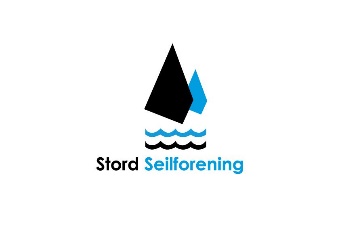 Stord Seilforening Tirsdagsregattaene 2020Regler for seiling i «coronatiden»:Norges Idrettsforbund har kommet med retningslinjer for idrettsarrangement utover våren. Alle deltakerene må følge NIF sine regler. Det må sikres at deltakerne til enhver tid holder minst 2 meters avstand. Seiling med enmannsjoller, seilbrett og soloseiling med kjølbåter anses å være innenfor NIFs generelle regler. Søsken eller seilere fra samme husstand kan seile sammen. Ellers ikke.Alle utøvere må være i stand til alene å klargjøre, sjøsette og ta opp sine båter (ellers overholdes ikke 2-meters regel). Mer her:https://www.norgesseilforbund.org/index.php/component/k2/item/233-norges-seilforbunds-koronavettregler-for-seilere?fbclid=IwAR3n42sXjBIscr7j5ePih9vIyaWV2omiPYn78sWGSnrR6feuX716TSW2kPgSeilingsbestemmelserRegler:Regattaen er underlagt reglane slik de er definert i: Kappseglingsreglane for 2017 – 2020 NSF's nasjonale forskrifter NSF's sikkerheitsbestemmelser for Tur- og havseglararLøpet:Banen blir publisert dagen før (til kl. 23.59) både på FB-gruppen vår (Stord Seilforening) og på nettsiden vår (Stord-Seilforening.no). Starten og mållinjen blir beskrevet i hvert løpet.OBS: I tilfelle det blir for lite vind på Leirvik, kan starten bli flyttet til Skjersholmane. Klasser:NOR-rating, TurklasseRegatta klassen krever målebrev.Tirsdagsregattaene er først og fremst ment som treningsregattaer, der alle kan bli med. Premieutdeling:Regattaen er en serieseilas med premie til båt med flest seilaser i sesongen med utdeling på premiefesten. Det blir premieutdeling i november 2020. De som vinner må ha betalt medlemskontingenten for 2020, og gyldig målebrev (for å seile i NOR-rating) for å bli med på dette!Tidsprogram:Start kl. 18.00. Det blir ingen felles startsignal, det startes på GPS-tid.Alle båtene oppfordres til å møte og være klar til start kl. 18.00. Det blir ikke utsettelse av starten pga. sen ankomst!Maksimaltid er kl. 21.00.Regatta kan bli gjennomført fram til kl. 21.00.Båtene som når mål etter kl. 21 blir regnet som DNF.Vi oppfordrer alle til å bruke Raceqs og/eller noterer eget klokkeslettet for målgang, og sender det til ansvarlig for resultatlisten -  på SMS til Dino Ivkovic (409 12 139) – husk å ta med båtnavn i meldingen. Påmelding:Påmelding og betaling gjør du kun en gang, på sailrace nettsiden: https://sailracesystem.no/regatta?regatta=3323&fbclid=IwAR3kvJKXwxgSHIOpjzVxkJM6jQL6iGOV8OgcUeL_A8dNCHRiVz13hkB1ZH8 . I regattaklassen betaler du en startavgift på 350 kroner. Denne gjelder for alle tirsdagsregattaer. I Tur-klassen er det gratis å delta.Ansvarsfraskrivning:Stord Seilforening har som arrangør ikke ansvar for uhell eller skader av noen art som måtte skje på båter og/eller mannskap. Hver deltaker skal ha gyldig ansvarsforsikring på egen båt. Alle oppfordres å sjekke kartet! Nyttetrafikk: Ta hensyn til nyttefartøy som f.eks. ambulanse- og hurtigbåter.Bruk av RaceQS App på mobiltelefon Vi oppfordrer alle deltakere til å bruke Raceqs mobil app. http://raceqs.com/Ansvarlige for tirsdagsregattaene:      Michaela Weiss (968 68 002, elachami.weiss@gmail.com),Ingmar Helland (905 02 670, ihelland@gmail.com)Resultatene sendes til Dino Ivkovic (409 12 139, dinoivkovic@gmail.com)Regattasjef i Stord Seilforening: (Kontaktes bare ved stort behov) Kent Heine Spissøy (e-post:kentspiss@kvaerner.com, tel.: 924 86 588)Velkommen til seilas!